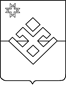 ПОСТАНОВЛЕНИЕАдминистрации  муниципального образования «Яганское»от 31 июля 2020 года                                                                                  № 36с. Яган          В соответствии с Федеральным законом от 03.12.2012г. № 230-ФЗ «О контроле за соответствием расходов лиц, замещающих государственные должности, и иных лиц их доходам», руководствуясь Уставом муниципального образования «Яганское», Администрация муниципального образования «Яганское» ПОСТАНОВЛЯЕТ:1. Утвердить Порядок предоставления муниципальными служащими сведений о своих расходах, а также о расходах своих супруги (супруга) и несовершеннолетних детей в муниципальном образовании «Яганское», контроля их расходов и размещения сведений об источниках получения средств, за счет которых совершена сделка, сумма которой превышает общий доход подконтрольного лица, его супруги (супруга) за три последних года, предшествующих совершению сделки и представления для опубликования средствами массовой информации согласно Приложению.2. Разместить настоящее Постановление на официальном сайте муниципального образования «Яганское». 3. Контроль за исполнением настоящего постановления оставляю за собой.Глава муниципального образования «Яганское»                         Р.Р. АхуновПРИЛОЖЕНИЕ к Постановлению Администрации муниципального образования «Яганское» от 31.07.2020г. № 36Порядок предоставления муниципальными служащими сведений о своих расходах, а также о расходах своих супруги (супруга) и несовершеннолетних детей в муниципальном образовании «Яганское», контроля их расходов и размещения сведений об источниках получения средств, за счет которых совершена сделка, сумма которой превышает общий доход подконтрольного лица, его супруги (супруга) за три последних года, предшествующих совершению сделки и представления для опубликования средствами массовой информации1. Настоящим Порядком определяется представление муниципальными служащими Администрации муниципального образования «Яганское» (далее – муниципальный служащий, Администрация) сведений о понесенных им расходах, а также сведений о расходах его супруги (супруга) и несовершеннолетних детей (далее – сведения о расходах), а также порядок контроля их расходов и размещения сведений об источниках получения средств, за счет которых совершена сделка, сумма которой превышает общий доход подконтрольного лица, его супруги (супруга) за три последних года, предшествующих совершению сделки и представления для опубликования средствами массовой информации.2. Лица, включенные в перечень должностей муниципальной службы, утвержденный постановлением администрации муниципального образования «Яганское» от 01.03.2014 г. № 7 (далее – Перечень), обязаны представлять сведения о своих расходах, а также о расходах своих супруги (супруга) и несовершеннолетних детей по каждой сделке по приобретению земельного участка, другого объекта недвижимости, транспортного средства, ценных бумаг, акций (долей участия, паев в уставных (складочных) капиталах организаций), если сумма сделки превышает общий доход данного лица и его супруги (супруга) за три последних года, предшествующих совершению сделки, и об источниках получения средств, за счет которых совершена сделка.3. Сведения о расходах отражаются в соответствующем разделе справки о доходах, расходах, об имуществе и обязательствах имущественного характера, утверждённой Указом Президента Российской Федерации от 23 июня 2014 года № 460 «Об утверждении формы справки о доходах, расходах, об имуществе и обязательствах имущественного характера и внесении изменений в некоторые акты Президента Российской Федерации».Сведения о расходах представляются муниципальным служащим ежегодно не позднее 30 апреля года, следующего за отчетным годом.Муниципальный служащий представляет ежегодно:а) сведения о расходах муниципального служащего, его супруги (супруга) и несовершеннолетних детей за отчетный период (с 1 января по 31 декабря) по каждой сделке по приобретению земельного участка, другого объекта недвижимости, транспортного средства, ценных бумаг, акций (долей участия, паев в уставных (складочных) капиталах организаций), совершенной им, его супругой (супругом) и (или) несовершеннолетними детьми в течение календарного года, предшествующего году представления сведений (далее - отчетный период), если общая сумма таких сделок превышает общий доход данного лица и его супруги (супруга) за три последних года, предшествующих отчетному периоду, и об источниках получения средств, за счет которых совершены эти сделки;б) сведения об источниках получения средств, за счет которых совершены сделки, указанные в подпункте «а» настоящего пункта.4. Сведения, указанные в пункте 3 настоящего Порядка представляются в  Администрацию  муниципального образования «Яганское».5. Контроль за соответствием расходов лица, замещающего должность, предусмотренную Перечнем, расходов его супруги (супруга) и несовершеннолетних детей общему доходу данного лица и его супруги (супруга) осуществляется в соответствии с Указом Главы Удмуртской Республики от 19.06.2015г. №124 «О мерах по реализации отдельных положений Федерального закона «О контроле за соответствием расходов лиц, замещающих государственные должности, и иных лиц их доходам».6. В случае если лицо, замещающее должность муниципальной службы, обнаружило, что в представленных им сведениях о расходах не отражены или не полностью отражены какие-либо сведения либо имеются ошибки, он в праве предоставить уточнённые сведения путём предоставления новой справки по той же форме в течение трёх месяцев после окончания срока, указанного в пункте 3 настоящего Порядка.7. Сведения о расходах, представляемые в соответствии с настоящим Порядком муниципальным служащим приобщаются к его личному делу.8. Представленные в соответствии с настоящим Положением сведения об источниках получения средств, за счет которых совершены сделки (совершена сделка) по приобретению земельного участка, другого объекта недвижимости, транспортного средства, ценных бумаг, акций (долей участия, паев в уставных (складочных) капиталах организаций), если общая сумма таких сделок превышает общий доход муниципального служащего и его супруги (супруга) за три последних года, предшествующих отчетному периоду, размещаются в информационно-телекоммуникационной сети «Интернет» на официальном сайте Администрации и предоставляются для опубликования средствам массовой информации по их письменным запросам в порядке и сроки, установленные Постановлением Администрации от 25.01.2013 № 4 (в ред. постановления от 29.04.2014г. № 30) «Об утверждении Порядка размещения сведений о доходах, об имуществе и обязательствах имущественного характера муниципальных служащих Администрации муниципального образования «Яганское» и членов их семей на официальном сайте муниципального образования «Яганское» в сети Интернет и предоставления этих сведений средствам массовой информации для опубликования».________________________________Об утверждении Порядка предоставления муниципальными служащими сведений о своих расходах, а также о расходах своих супруги (супруга) и несовершеннолетних детей в муниципальном образовании «Яганское», контроля их расходов и размещения сведений об источниках получения средств, за счет которых совершена сделка, сумма которой превышает общий доход подконтрольного лица, его супруги (супруга) за три последних года, предшествующих совершению сделки и представления для опубликования средствами массовой информации 